به نام ایزد  دانا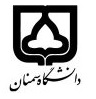 (کاربرگ طرح درس)                   تاریخ بهروز رسانی:               دانشکده     ............هنر................                           نیمسال دوم سال تحصیلی ..۹۹-۱۳۹۸....بودجهبندی درسمقطع: کارشناسی□  کارشناسی ارشد□  دکتری□مقطع: کارشناسی□  کارشناسی ارشد□  دکتری□مقطع: کارشناسی□  کارشناسی ارشد□  دکتری□تعداد واحد: نظری.۳.. عملی.۵..تعداد واحد: نظری.۳.. عملی.۵..فارسی: کارگاه آزاد عکاسیفارسی: کارگاه آزاد عکاسینام درسپیشنیازها و همنیازها: کلیه کارگاه های عکاسیپیشنیازها و همنیازها: کلیه کارگاه های عکاسیپیشنیازها و همنیازها: کلیه کارگاه های عکاسیپیشنیازها و همنیازها: کلیه کارگاه های عکاسیپیشنیازها و همنیازها: کلیه کارگاه های عکاسیلاتین:Freelance Photography Workshopلاتین:Freelance Photography Workshopنام درسشماره تلفن اتاق: ۳۱۵۳۵۳۹۵شماره تلفن اتاق: ۳۱۵۳۵۳۹۵شماره تلفن اتاق: ۳۱۵۳۵۳۹۵شماره تلفن اتاق: ۳۱۵۳۵۳۹۵مدرس/مدرسین: مهناز شعبانیمدرس/مدرسین: مهناز شعبانیمدرس/مدرسین: مهناز شعبانیمدرس/مدرسین: مهناز شعبانیمنزلگاه اینترنتی:منزلگاه اینترنتی:منزلگاه اینترنتی:منزلگاه اینترنتی:پست الکترونیکی:m.shabani@semnan.ac.irپست الکترونیکی:m.shabani@semnan.ac.irپست الکترونیکی:m.shabani@semnan.ac.irپست الکترونیکی:m.shabani@semnan.ac.irبرنامه تدریس در هفته و شماره کلاس: یکشنبه و دوشنبه، سمعی بصری ۲برنامه تدریس در هفته و شماره کلاس: یکشنبه و دوشنبه، سمعی بصری ۲برنامه تدریس در هفته و شماره کلاس: یکشنبه و دوشنبه، سمعی بصری ۲برنامه تدریس در هفته و شماره کلاس: یکشنبه و دوشنبه، سمعی بصری ۲برنامه تدریس در هفته و شماره کلاس: یکشنبه و دوشنبه، سمعی بصری ۲برنامه تدریس در هفته و شماره کلاس: یکشنبه و دوشنبه، سمعی بصری ۲برنامه تدریس در هفته و شماره کلاس: یکشنبه و دوشنبه، سمعی بصری ۲برنامه تدریس در هفته و شماره کلاس: یکشنبه و دوشنبه، سمعی بصری ۲اهداف درس: دانشجو پس از گذراندن واحدهای تخصصی عکاسی، می بایست کارگاه آزاد عکاسی را بر مبنای علاقه و شورای تخصصی گروه عکاسی، در یک زمینه تجربه شده قبلی بگذراند. وی در این کارگاه با آموزه ها و تجربه های پیشرفته تر و عمیق تری آن حوزه آشنا شده و تحت نظارت استاد، در طول ترم بر روی یک پروژه  جامع و گسترده، مطالعه و عکاسی می کند.  اهداف درس: دانشجو پس از گذراندن واحدهای تخصصی عکاسی، می بایست کارگاه آزاد عکاسی را بر مبنای علاقه و شورای تخصصی گروه عکاسی، در یک زمینه تجربه شده قبلی بگذراند. وی در این کارگاه با آموزه ها و تجربه های پیشرفته تر و عمیق تری آن حوزه آشنا شده و تحت نظارت استاد، در طول ترم بر روی یک پروژه  جامع و گسترده، مطالعه و عکاسی می کند.  اهداف درس: دانشجو پس از گذراندن واحدهای تخصصی عکاسی، می بایست کارگاه آزاد عکاسی را بر مبنای علاقه و شورای تخصصی گروه عکاسی، در یک زمینه تجربه شده قبلی بگذراند. وی در این کارگاه با آموزه ها و تجربه های پیشرفته تر و عمیق تری آن حوزه آشنا شده و تحت نظارت استاد، در طول ترم بر روی یک پروژه  جامع و گسترده، مطالعه و عکاسی می کند.  اهداف درس: دانشجو پس از گذراندن واحدهای تخصصی عکاسی، می بایست کارگاه آزاد عکاسی را بر مبنای علاقه و شورای تخصصی گروه عکاسی، در یک زمینه تجربه شده قبلی بگذراند. وی در این کارگاه با آموزه ها و تجربه های پیشرفته تر و عمیق تری آن حوزه آشنا شده و تحت نظارت استاد، در طول ترم بر روی یک پروژه  جامع و گسترده، مطالعه و عکاسی می کند.  اهداف درس: دانشجو پس از گذراندن واحدهای تخصصی عکاسی، می بایست کارگاه آزاد عکاسی را بر مبنای علاقه و شورای تخصصی گروه عکاسی، در یک زمینه تجربه شده قبلی بگذراند. وی در این کارگاه با آموزه ها و تجربه های پیشرفته تر و عمیق تری آن حوزه آشنا شده و تحت نظارت استاد، در طول ترم بر روی یک پروژه  جامع و گسترده، مطالعه و عکاسی می کند.  اهداف درس: دانشجو پس از گذراندن واحدهای تخصصی عکاسی، می بایست کارگاه آزاد عکاسی را بر مبنای علاقه و شورای تخصصی گروه عکاسی، در یک زمینه تجربه شده قبلی بگذراند. وی در این کارگاه با آموزه ها و تجربه های پیشرفته تر و عمیق تری آن حوزه آشنا شده و تحت نظارت استاد، در طول ترم بر روی یک پروژه  جامع و گسترده، مطالعه و عکاسی می کند.  اهداف درس: دانشجو پس از گذراندن واحدهای تخصصی عکاسی، می بایست کارگاه آزاد عکاسی را بر مبنای علاقه و شورای تخصصی گروه عکاسی، در یک زمینه تجربه شده قبلی بگذراند. وی در این کارگاه با آموزه ها و تجربه های پیشرفته تر و عمیق تری آن حوزه آشنا شده و تحت نظارت استاد، در طول ترم بر روی یک پروژه  جامع و گسترده، مطالعه و عکاسی می کند.  اهداف درس: دانشجو پس از گذراندن واحدهای تخصصی عکاسی، می بایست کارگاه آزاد عکاسی را بر مبنای علاقه و شورای تخصصی گروه عکاسی، در یک زمینه تجربه شده قبلی بگذراند. وی در این کارگاه با آموزه ها و تجربه های پیشرفته تر و عمیق تری آن حوزه آشنا شده و تحت نظارت استاد، در طول ترم بر روی یک پروژه  جامع و گسترده، مطالعه و عکاسی می کند.  امکانات آموزشی مورد نیاز: کلاس با تجهیزات ویدئو پروجکشنامکانات آموزشی مورد نیاز: کلاس با تجهیزات ویدئو پروجکشنامکانات آموزشی مورد نیاز: کلاس با تجهیزات ویدئو پروجکشنامکانات آموزشی مورد نیاز: کلاس با تجهیزات ویدئو پروجکشنامکانات آموزشی مورد نیاز: کلاس با تجهیزات ویدئو پروجکشنامکانات آموزشی مورد نیاز: کلاس با تجهیزات ویدئو پروجکشنامکانات آموزشی مورد نیاز: کلاس با تجهیزات ویدئو پروجکشنامکانات آموزشی مورد نیاز: کلاس با تجهیزات ویدئو پروجکشنامتحان پایانترمامتحان میانترمارزشیابی مستمر(کوئیز)ارزشیابی مستمر(کوئیز)فعالیتهای کلاسی و آموزشیفعالیتهای کلاسی و آموزشینحوه ارزشیابینحوه ارزشیابی۸۰٪---۲۰٪۲۰٪درصد نمرهدرصد نمرهمتناسب با موضوع کارگاه آزاد عکاسی و نظر استاد در هر زمینه متفاوت و متنوع است:-ادامز، رابرت. زیبایی در عکاسی. ترجمه:کریم متقی، تهران: انتشارات دانشگاه هنر، ۱۳۹۱.-الکینز، جیمز. عکاسی چیست. ترجمه:گلناز سرکارفرشی، تهران: انتشارات چشمه، ۱۳۹۵. -خوانساری، صالحه. مکتب عکاسی دوسلدورف. تهران: انتشارات کتاب پرگار، ۱۳۹۵. -مقیم نژاد، مهدی. عکاسی و نظریه. تهران: انتشارات سوره مهر، ۱۳۹۳.-Stroebel, Leslie .Dictionary of Ccontemporary Photography, Morgan&Morgan, 1974.-Kelsey, Robin. Photography and the Art of Chance, London:Harvard University Press.2015.-Higgins, Jackie. Why It does not Have To Be In Focus,London:Thames& Hudson,2014.متناسب با موضوع کارگاه آزاد عکاسی و نظر استاد در هر زمینه متفاوت و متنوع است:-ادامز، رابرت. زیبایی در عکاسی. ترجمه:کریم متقی، تهران: انتشارات دانشگاه هنر، ۱۳۹۱.-الکینز، جیمز. عکاسی چیست. ترجمه:گلناز سرکارفرشی، تهران: انتشارات چشمه، ۱۳۹۵. -خوانساری، صالحه. مکتب عکاسی دوسلدورف. تهران: انتشارات کتاب پرگار، ۱۳۹۵. -مقیم نژاد، مهدی. عکاسی و نظریه. تهران: انتشارات سوره مهر، ۱۳۹۳.-Stroebel, Leslie .Dictionary of Ccontemporary Photography, Morgan&Morgan, 1974.-Kelsey, Robin. Photography and the Art of Chance, London:Harvard University Press.2015.-Higgins, Jackie. Why It does not Have To Be In Focus,London:Thames& Hudson,2014.متناسب با موضوع کارگاه آزاد عکاسی و نظر استاد در هر زمینه متفاوت و متنوع است:-ادامز، رابرت. زیبایی در عکاسی. ترجمه:کریم متقی، تهران: انتشارات دانشگاه هنر، ۱۳۹۱.-الکینز، جیمز. عکاسی چیست. ترجمه:گلناز سرکارفرشی، تهران: انتشارات چشمه، ۱۳۹۵. -خوانساری، صالحه. مکتب عکاسی دوسلدورف. تهران: انتشارات کتاب پرگار، ۱۳۹۵. -مقیم نژاد، مهدی. عکاسی و نظریه. تهران: انتشارات سوره مهر، ۱۳۹۳.-Stroebel, Leslie .Dictionary of Ccontemporary Photography, Morgan&Morgan, 1974.-Kelsey, Robin. Photography and the Art of Chance, London:Harvard University Press.2015.-Higgins, Jackie. Why It does not Have To Be In Focus,London:Thames& Hudson,2014.متناسب با موضوع کارگاه آزاد عکاسی و نظر استاد در هر زمینه متفاوت و متنوع است:-ادامز، رابرت. زیبایی در عکاسی. ترجمه:کریم متقی، تهران: انتشارات دانشگاه هنر، ۱۳۹۱.-الکینز، جیمز. عکاسی چیست. ترجمه:گلناز سرکارفرشی، تهران: انتشارات چشمه، ۱۳۹۵. -خوانساری، صالحه. مکتب عکاسی دوسلدورف. تهران: انتشارات کتاب پرگار، ۱۳۹۵. -مقیم نژاد، مهدی. عکاسی و نظریه. تهران: انتشارات سوره مهر، ۱۳۹۳.-Stroebel, Leslie .Dictionary of Ccontemporary Photography, Morgan&Morgan, 1974.-Kelsey, Robin. Photography and the Art of Chance, London:Harvard University Press.2015.-Higgins, Jackie. Why It does not Have To Be In Focus,London:Thames& Hudson,2014.متناسب با موضوع کارگاه آزاد عکاسی و نظر استاد در هر زمینه متفاوت و متنوع است:-ادامز، رابرت. زیبایی در عکاسی. ترجمه:کریم متقی، تهران: انتشارات دانشگاه هنر، ۱۳۹۱.-الکینز، جیمز. عکاسی چیست. ترجمه:گلناز سرکارفرشی، تهران: انتشارات چشمه، ۱۳۹۵. -خوانساری، صالحه. مکتب عکاسی دوسلدورف. تهران: انتشارات کتاب پرگار، ۱۳۹۵. -مقیم نژاد، مهدی. عکاسی و نظریه. تهران: انتشارات سوره مهر، ۱۳۹۳.-Stroebel, Leslie .Dictionary of Ccontemporary Photography, Morgan&Morgan, 1974.-Kelsey, Robin. Photography and the Art of Chance, London:Harvard University Press.2015.-Higgins, Jackie. Why It does not Have To Be In Focus,London:Thames& Hudson,2014.متناسب با موضوع کارگاه آزاد عکاسی و نظر استاد در هر زمینه متفاوت و متنوع است:-ادامز، رابرت. زیبایی در عکاسی. ترجمه:کریم متقی، تهران: انتشارات دانشگاه هنر، ۱۳۹۱.-الکینز، جیمز. عکاسی چیست. ترجمه:گلناز سرکارفرشی، تهران: انتشارات چشمه، ۱۳۹۵. -خوانساری، صالحه. مکتب عکاسی دوسلدورف. تهران: انتشارات کتاب پرگار، ۱۳۹۵. -مقیم نژاد، مهدی. عکاسی و نظریه. تهران: انتشارات سوره مهر، ۱۳۹۳.-Stroebel, Leslie .Dictionary of Ccontemporary Photography, Morgan&Morgan, 1974.-Kelsey, Robin. Photography and the Art of Chance, London:Harvard University Press.2015.-Higgins, Jackie. Why It does not Have To Be In Focus,London:Thames& Hudson,2014.منابع و مآخذ درسمنابع و مآخذ درستوضیحاتمبحثشماره هفته آموزشیموضوع اصلی کارگاه آزاد در هر دوره تحصیلی متناسب با تعداد دانشجو و نیاز جامعه و بر اساس علاقمندی دانشجویان و نظر گروه عکاسی تعیی می شود و دانشجویان هر دوره که به این کارگاه می رسند، بر اساس متغیرهای فوق معمولا به چند گروه تقسیم می شوند و هر گروه مطابق شرح درس طرح شده توسط استاد و تایید شورای تخصصی گروه عکاسی به کار می پردازند،لذا سرفصل مشترکی وجود ندارد. سرفصل مشترک این واحد، انجام یک پروژه جامع و گسترده در طول ترم توسط هر دانشجوست.1عکاسی در میانه علم و هنر2هم آمیزی بین ژانری گرایش های هنری3شیوه عملی شکل گیری مجموعه عکس4چگونگی پیشبرد و بسط یک مجموعه عکس5شیوه نگارش و بیان توصیفی یک مجموعه(استیتمنت)6مرور مبانی نظری ژانرهای عکاسی7شیوه تکوین پروژه پایانی کارشناسی8انجام پروژه توسط دانشجو و بررسی و ارزیابی و راهنمایی سر کلاس9انجام پروژه توسط دانشجو و بررسی و ارزیابی و راهنمایی سر کلاس10انجام پروژه توسط دانشجو و بررسی و ارزیابی و راهنمایی سر کلاس11انجام پروژه توسط دانشجو و بررسی و ارزیابی و راهنمایی سر کلاس12بررسی و تثبیت نهایی آثار دانشجویان13تدارک برگزاری نمایشگاه آثار14نمایشگاه آثار خلق شده توسط دانشجویان15نمایشگاه آثار خلق شده توسط دانشجویان16